Муниципальное дошкольное образовательное учреждение детский сад «Сказка» города Николаевска Волгоградской областиУтверждено:Заведующий МДОУ «Сказка»______________ Т.В. МеденцоваКонспект занятия в группе раннего возраста «Украшение для куклы к 8 марта» (по рисованию пальчиками)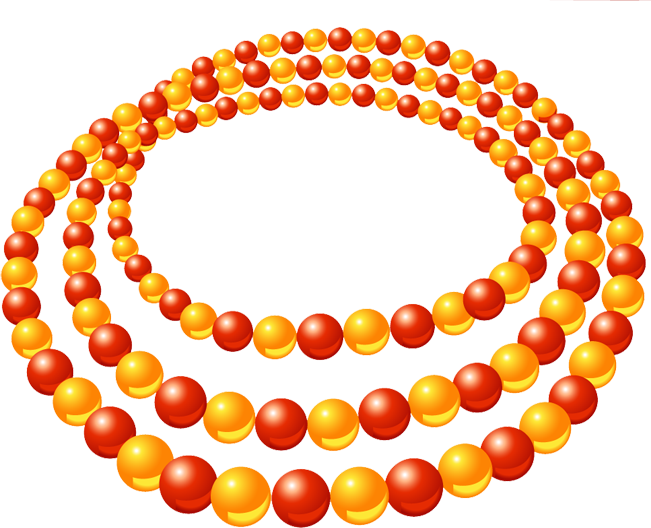 Подготовили: Воспитатель I квалификационной категорииКутепова Н.В.Воспитатель: Коноваленко А.В.Март 2019 годВиды детской деятельности: игровая, коммуникативная, познавательно-исследовательская, продуктивная, восприятие художественной литературы.Цели:- Формировать умение рисовать нетрадиционным способом – пальчиками, используя яркие краски;Задачи:1. Познакомить детей с нетрадиционным способом рисования – пальчиками;2. Располагать точки («бусинки») друг за другом на нитке;3. Закрепить умения различать и называть основные цвета красок (жёлтый, красный, зелёный);4. Создать радостное настроение – «подарить кукле бусы»;Материалы и оборудование: краски трёх цветов, половинки листа альбома, кукла, настоящие бусы, салфетки.1. Организационный момент:Дети входят в группу здороваются с присутствующими гостями. Посреди комнаты замечают куклу.Воспитатель: Дети, сегодня к нам в гости пришла кукла Таня.Этой куклы кто не знает?Лучше куклы не найдёшь.Сразу глазки открывает,Только на руки берёшь.Я надену кукле бусы,Платье новое сошьюНе вести же мне к бабусеВ старом куколку мою.Ребята, наша кукла Таня собралась в гости к бабушке, надела красивое платье, хотела надеть бусы, но они порвались и все бусинки рассыпались. Таня очень расстроилась, ей грустно, жалко бусы. Может мы с вами, сможем ей помочь собрать бусинки на нитку? (Ответы детей).Бус у нас нет, но есть листы бумаги и разноцветные краски (показываю их).Анна Фёдоровна: Посмотрите на мои бусы (дети рассматривают бусы).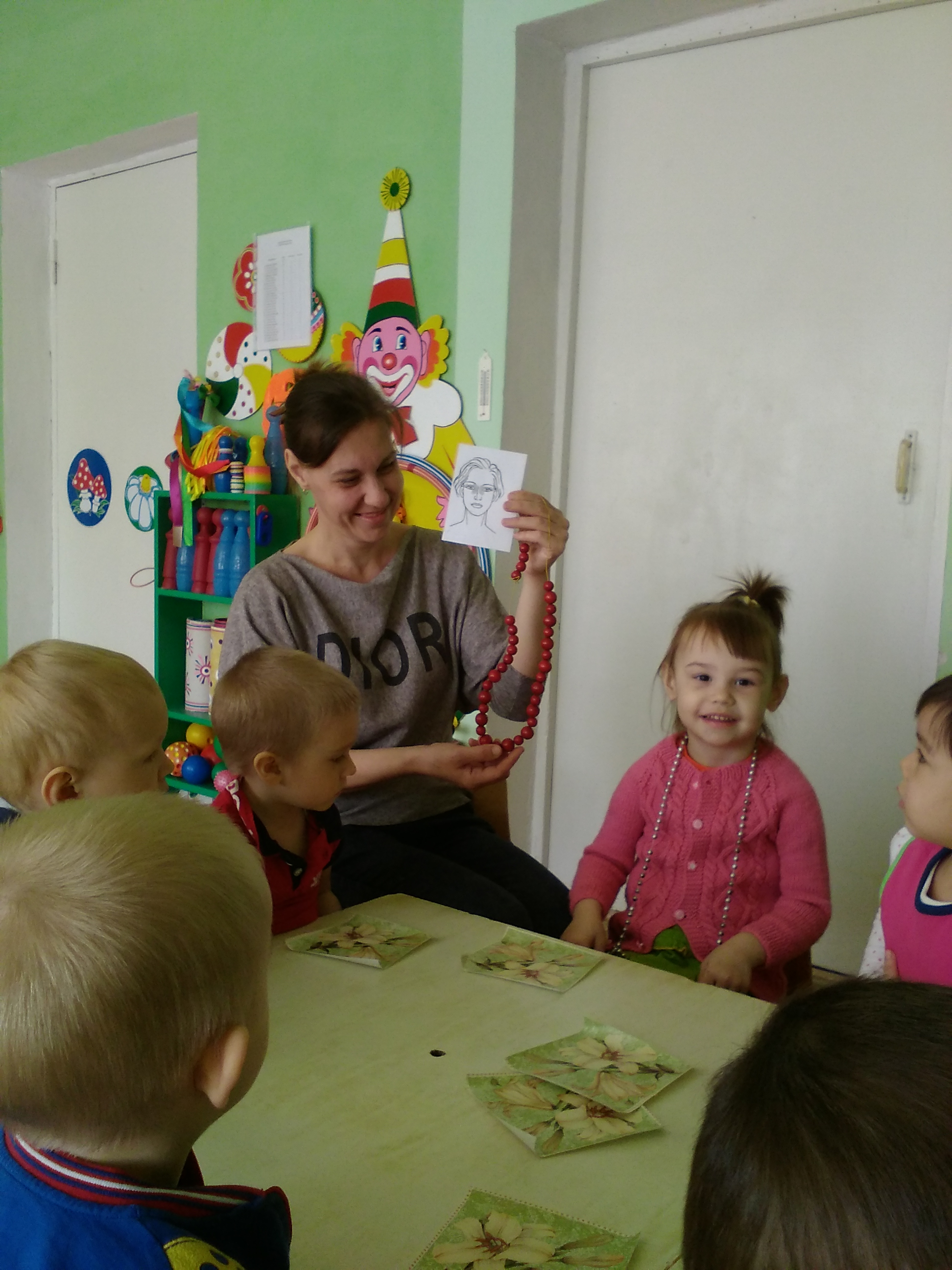 Дети, а какая форма у бусинок, на что они похожи? (Ответы детей).Правильно, бусины круглые, как горошек. Обведите пальцами в воздухе кружочки.Давайте нарисуем для Тани бусы! Подскажите, какого цвета у нас есть краска? (дети называют цвет краски, который стоит перед ними – красный, желтый, зеленый)Правильно, бусы мы будем рисовать яркие, красивые.Рисовать мы будем пальчиками. Для этого обмакнём палец в краску и затем приложим палец на листе бумаги. Там, где нарисована ниточка. Наши бусинки будут сидеть рядом друг с другом, по всей длине ниточки (воспитатель заранее простым карандашом нарисовал ниточку на каждом листе бумаги)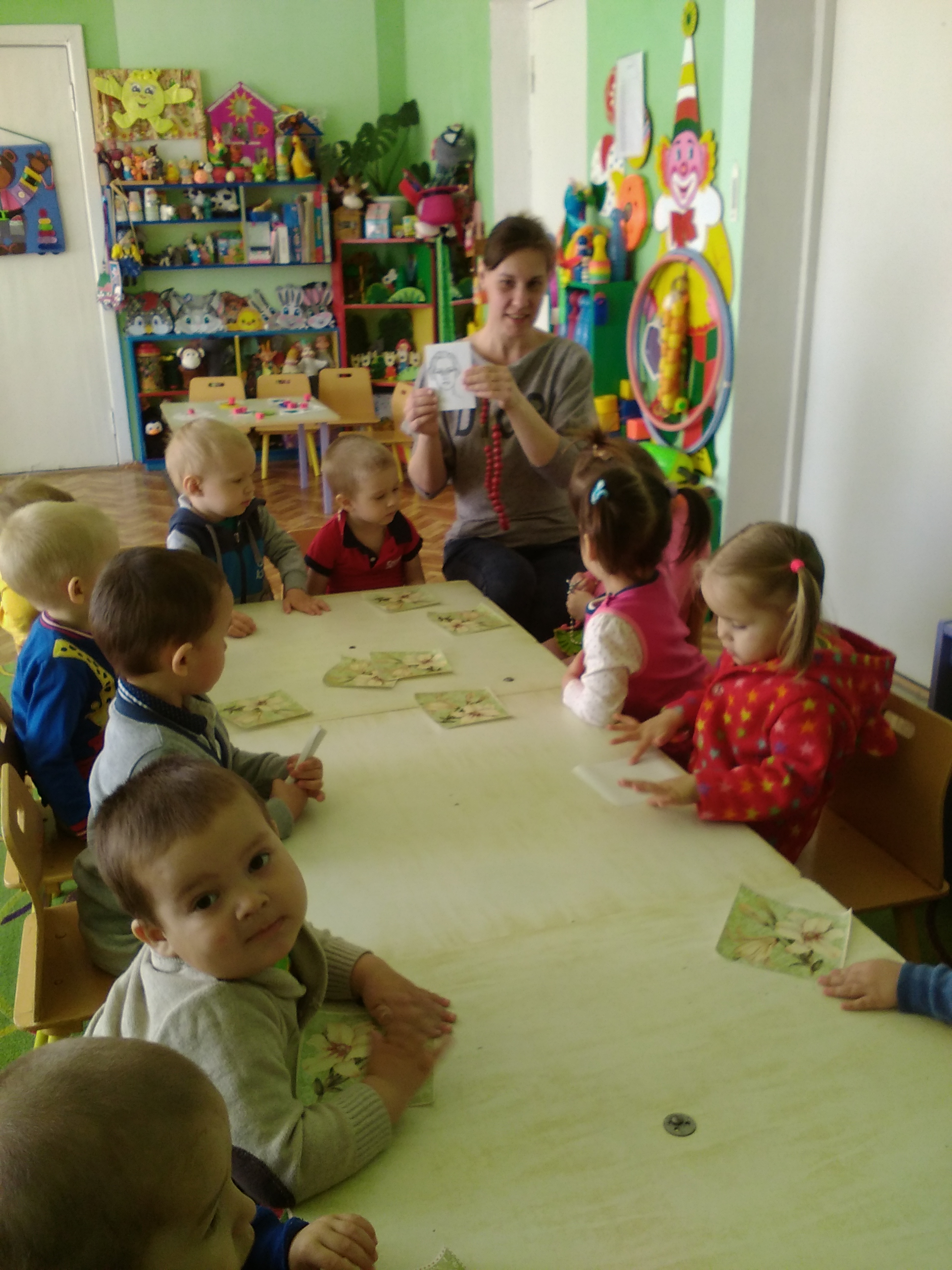 Перед тем как начнём рисовать, давайте разомнём руки, сделаем зарядку.Плечиками мы покрутим,И про ручки не забудем,Пальчиками потрясём,И немножко отдохнём!2. Основная часть:Дети начинают рисовать, воспитатель в процессе рисования помогает детям, испытывающим затруднения, обращая их внимание на то, что бусинки нужно рисовать на «ниточке», нарисованной на листе бумаги.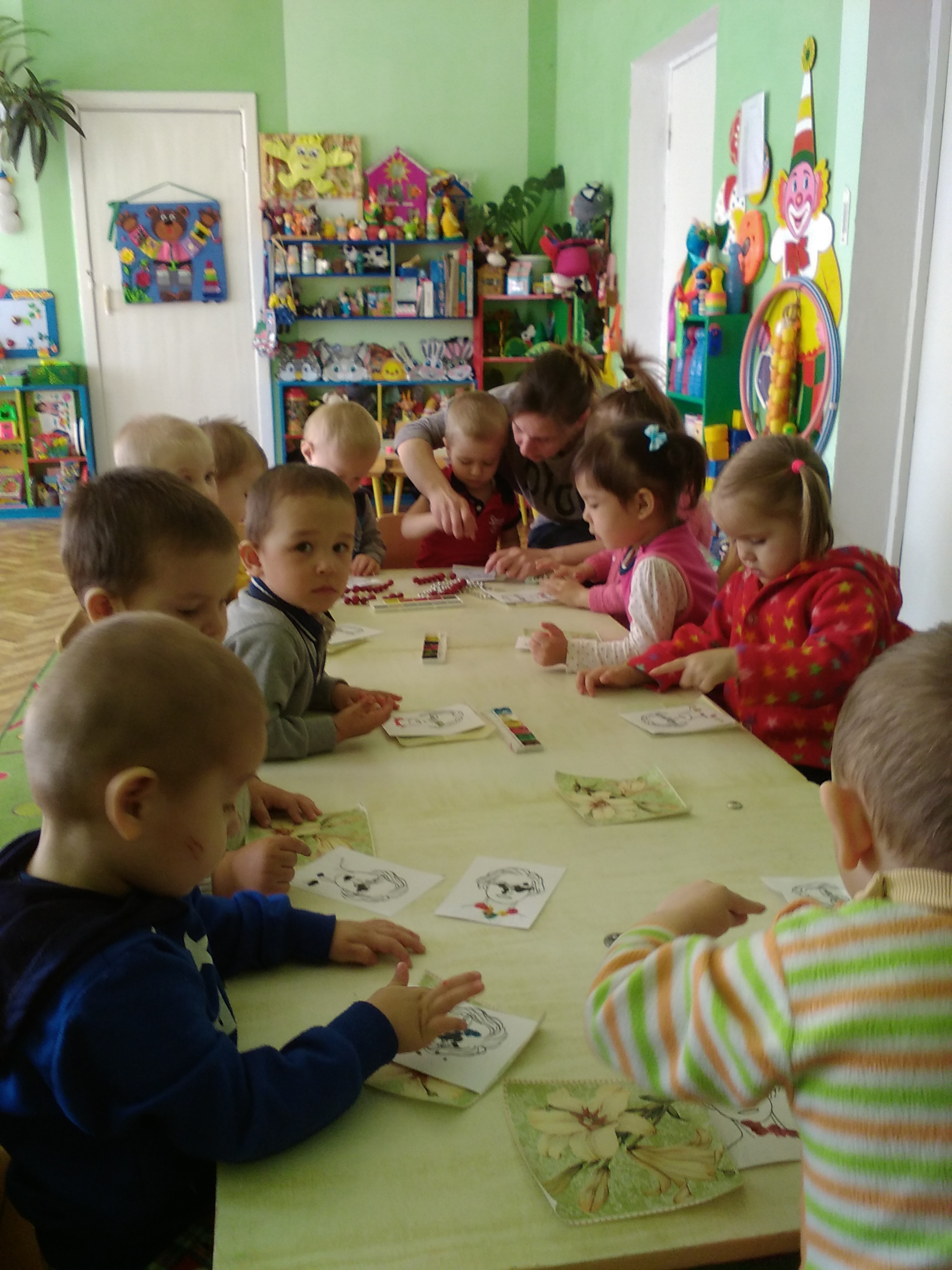 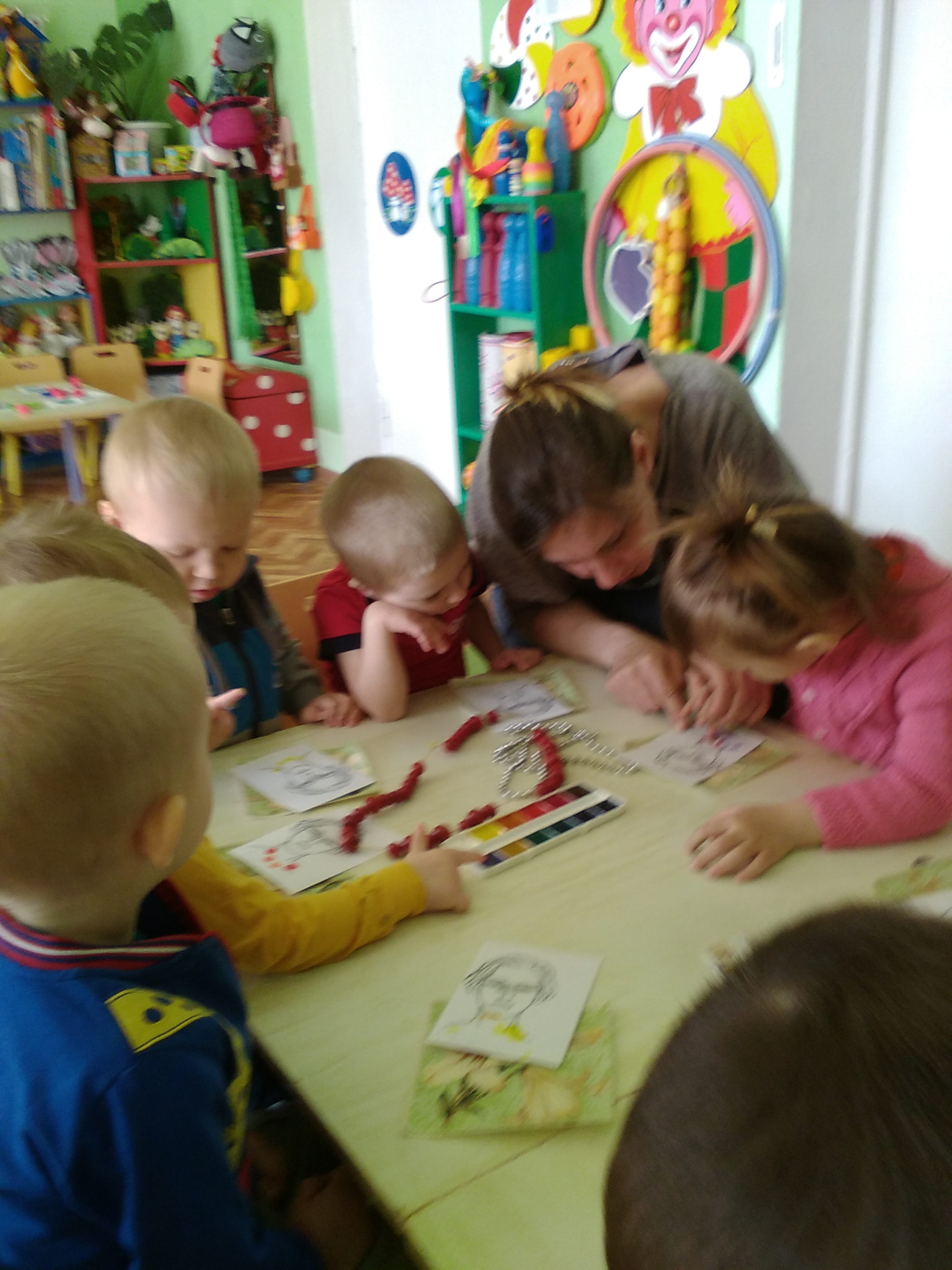 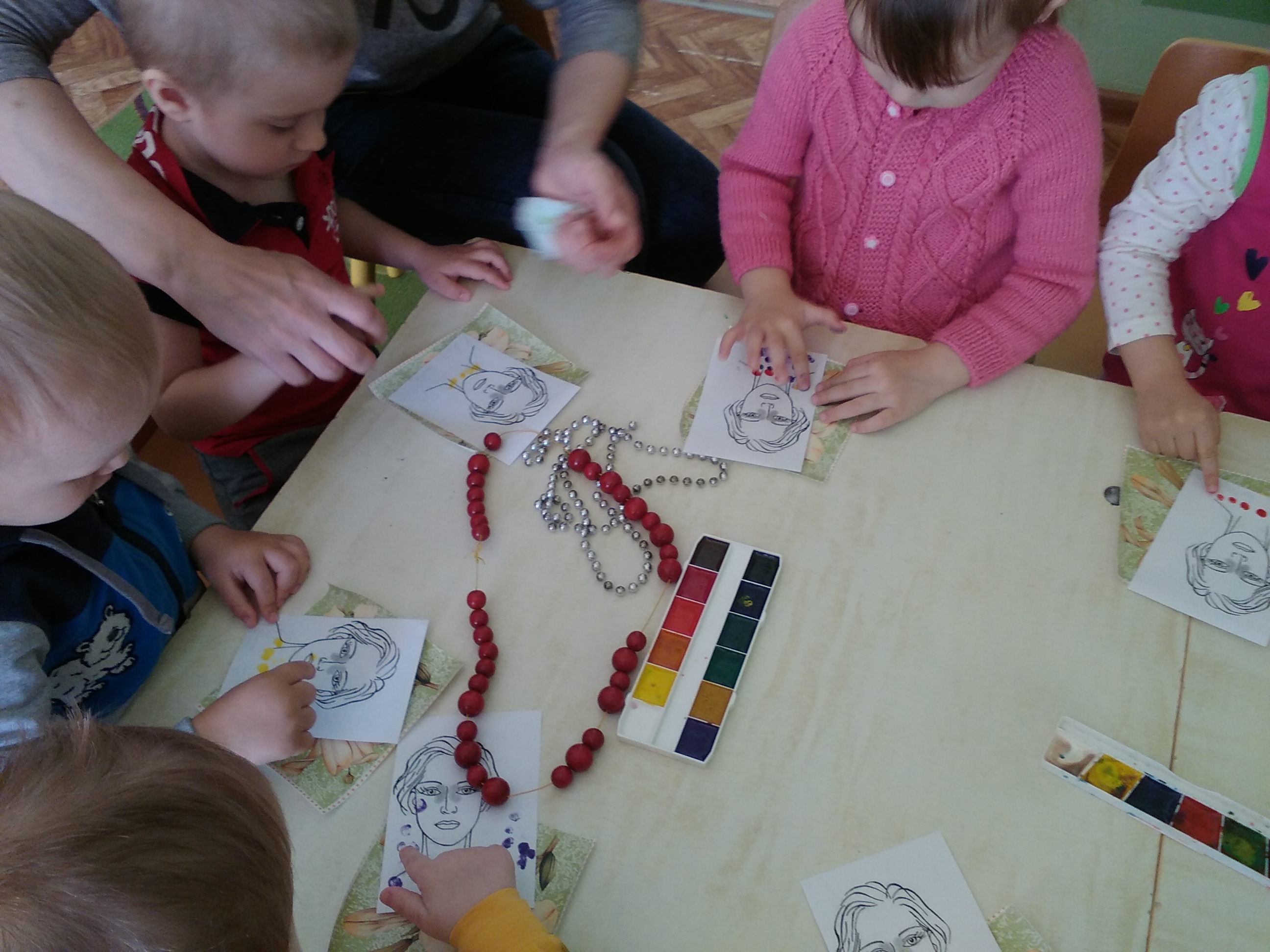 Воспитатель: Дети, давайте все ваши бусы покажем кукле Тане. Посмотрите, как она радуется, ей все бусы понравились, даже не знает, какие выбрать! Похлопайте в ладоши, порадуйтесь вместе с ней. Наденем бусы на куклу. Вот какие красивые бусы, Таня очень довольна, спасибо, дети, вам всем.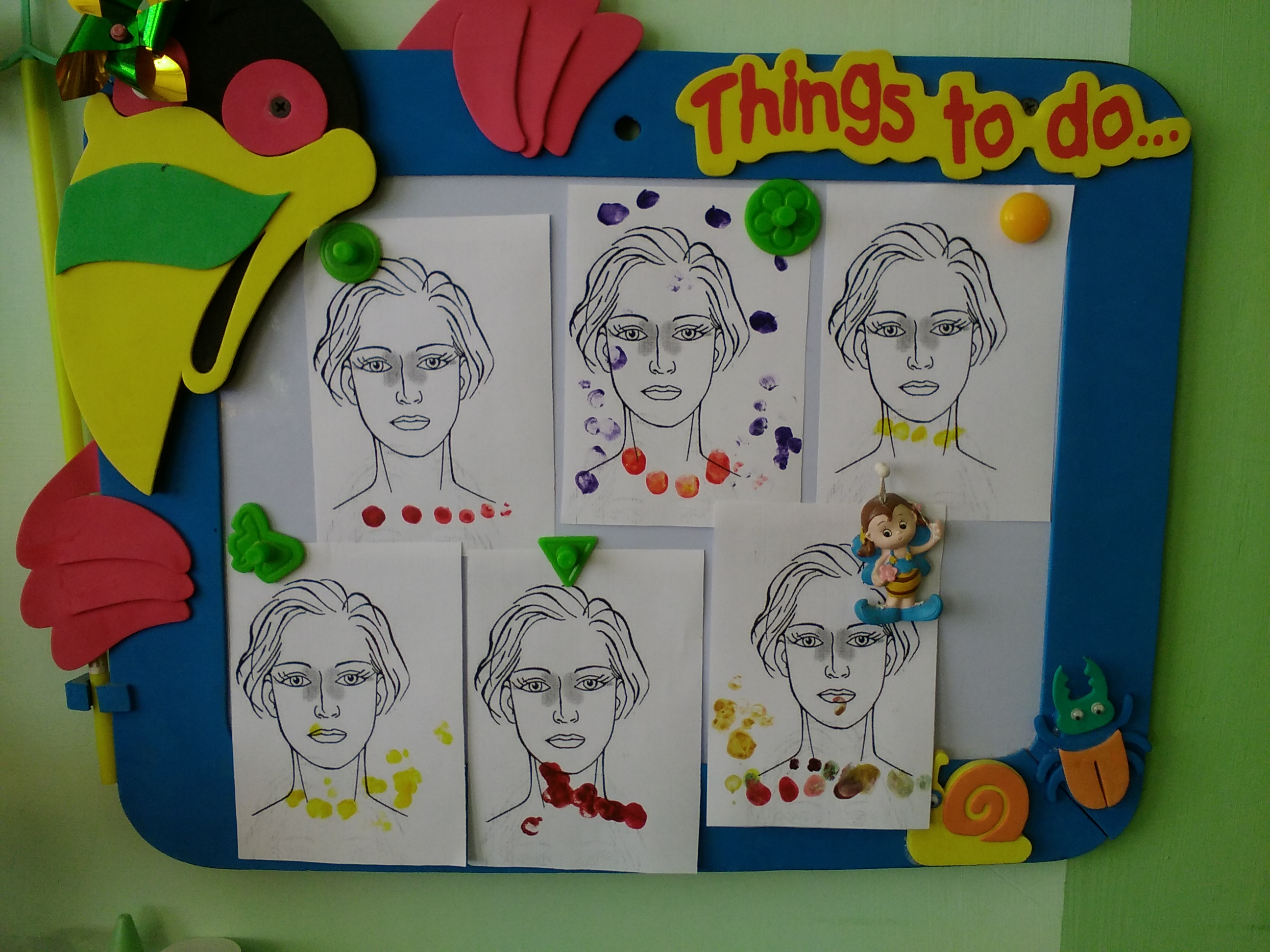 